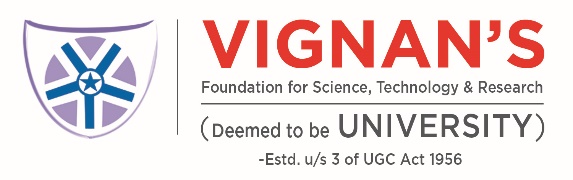 VIGNAN’S FOUNDATION FOR SCIENCE, TECHNOLOGY & RESEARCH(Deemed to be University Estd u/s 3 of UGC act of 1956) OFFICE OF RESEARCH AND DEVELOPMENTAPPLICATION FOR REGISTRATION OF COURSE WORKSName of the Research Scholar		: ________________________________Address					: ________________________________Reg No					: ________________________________Date of admission into Research Program	: ________________________________(a) Name of the Research Program		: Ph.D./M. Phil/ M.S (tick relevant one)(b) Faculty in which Candidate Registered	: ________________________________Name of the Supervisor with designation & address :				 __________________________________________________________________________________________________________________________________________________Details of subjects enrolled			: * For any new course proposed, approval of Board of Studies is essential.Signature of the Research Scholar   RecommendedSignature of New Supervisor   		Signature of BoR                Signature of Head of Dept      ApprovedDean – Research & Development 			    Dean – Academic Registration & EvaluationS NoName of the subject *Subject codeFaculty handling subject